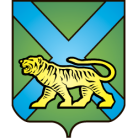 ТЕРРИТОРИАЛЬНАЯ ИЗБИРАТЕЛЬНАЯ КОМИССИЯ
ГОРОДА УССУРИЙСКАРЕШЕНИЕг. Уссурийск
О назначении Е.А. Гуняковой председателем участковойизбирательной комиссииизбирательного участка № 2848	На основании решения территориальной избирательной комиссии города Уссурийска от 03 марта 2016 года № 11/03 «Об освобождении от должности и сложении полномочий председателя и члена участковой избирательной комиссии с правом решающего голоса избирательного участка № 2848», в соответствии с пунктом 7 статьи 28 Федерального закона «Об основных гарантиях избирательных прав и права на участие в референдуме граждан Российской Федерации», территориальная избирательная комиссия города УссурийскаРЕШИЛА:1. Назначить председателем участковой избирательной комиссии избирательного участка № 2848 Елену Александровну Гунякову; 1971 года рождения; инспектора-делопроизводителя отдела уровня жизни в г. Владивостоке (г. Уссурийск) Приморскстат; образование высшее; кандидатура предложена собранием избирателей по месту работы.2. Направить настоящее решение в участковую избирательную комиссию избирательного участка № 2848 для сведения.3. Разместить настоящее решение на официальном сайте администрации Уссурийского городского округа в разделе «Территориальная избирательная комиссия города Уссурийска» в информационно-телекоммуникационной сети «Интернет».Председатель комиссии					                     	      О.М. МихайловаСекретарь комиссии						                     Г.С. Бурдыков19 мая 2016 года                     № 19/05